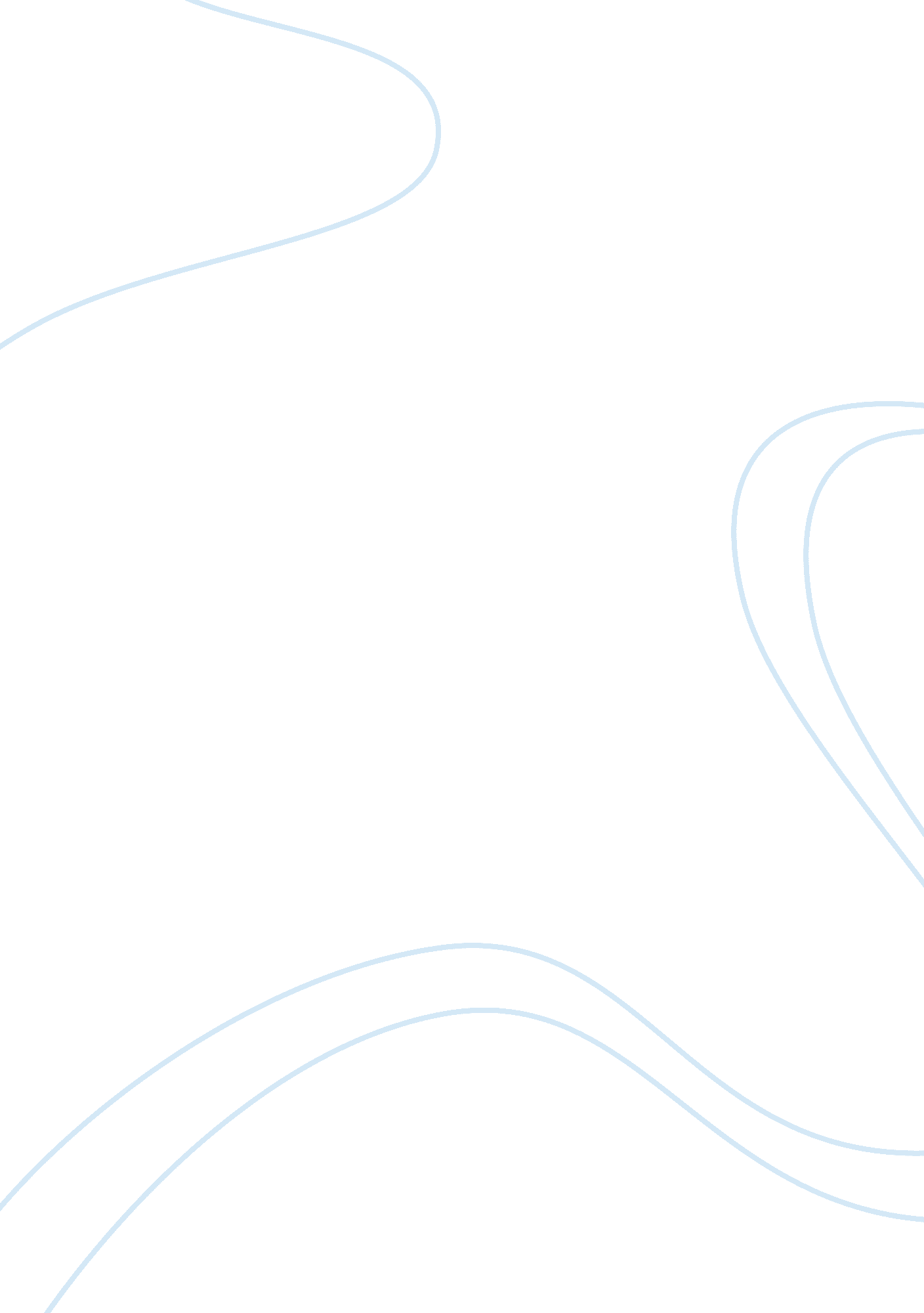 If employees undervalue the cost of benefits business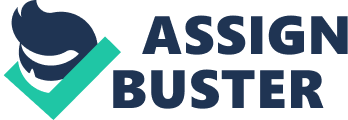 Contents Mentions: “ If employees undervalue the cost of benefits, why should a company non drop benefits and merely add more direct compensation ” . Make you hold or differ with this statement? Explain utilizing relevant organizational illustrations. Guidelines: Thorough literature reappraisal must be apparent. Discussion on direct and indirect compensation has to be undertaken There must be sufficient linkage between theory and pattern. Harvard manner of mentions should be used Please guarantee that your assignment has A cover sheet A tabular array of contents A list of figures and/ or list of tabular arraies where appropriate Introduction A series of structured headers Decisions ( and perchance recommendations ) Mentions Bibliography Appendixs if appropriate Introduction: All Jobs in any company pay a salary, and we are paid harmonizing to our work or wherever we stand, nevertheless it ‘ s frequently the fringe benefits that retain staff. Added benefits are besides frequently something to work for the company as a dedicated employee, for example1, a company auto, say Wipro, is available in our administration once we reach a certain degree, say CEO. Whether or non we wish to accept, it ‘ s nice and amazing to see that a trade name new BMW could be ours with a spot of work ( plus a bigger revenue enhancement tax write-off because we have to pay revenue enhancements out of our pecuniary benefits, i. e. Compensation, which may non fulfill us. ) Therefore, I would differ, as direct compensation may non promote trueness in the same manner added benefits do. Let us detect some of the benefits that we get in a company as an employee and employer. Employee benefits refer to retirement programs, wellness life insurance, life insurance, disablement insurance, holiday, employee stock ownership programs, etc. Benefits are signifiers of value, other than payment, that are provided to the employee in return for their part to the organisation, that is, for making their occupation. Worker ‘ s compensation is truly a worker ‘ s right, instead than a benefit. Outstanding illustrations of benefits are insurance ( medical, life, dental, disablement, unemployment and worker ‘ s compensation ) , holiday wage, holiday wage, and pregnancy leave, part to retirement ( pension wage ) , net income sharing, stock options, and fillips. Intangible benefits are less direct, for illustration, grasp from a foreman, likeliness for publicity, nice office, etc. Peoples sometimes speak of periphery benefits, normally mentioning to touchable benefits, but sometimes intending both sorts of benefits. For illustration, when a Chief executive officer of Wipro Technologies Azim PremjiA appreciates Managing irector of Wipro Technologies T. K. Kurien, he is being provided with Intangible Benefits. Compensation includes subjects in respect to pay and/or salary plans and constructions, for illustration, salary scopes for occupation descriptions, merit-based plans, bonus-based plans, commission-based plans, etc Compensation besides includes payments such asA fillips, A net income sharing, A overtime wage, acknowledgment wagess and cheques, andA gross revenues commission. A Compensation is payment to an employee in return for their part to the organisation, that is, for making their occupation. The most common signifiers of compensation are rewards, wages and tips. The cost of turnover varies with the trouble of the occupation to be performed. For example2, in a food-processing company, say Kissan, demoing person how to set jars of jam into a composition board box may take five proceedingss, so the cost of developing person to manage this occupation would non be high. ADVANTAGES OF BENEFITS The benefits serve as inducements to the employees and promote them to work harder for the administration. These besides aid in constructing up employee occupation satisfaction Employee benefits are an of import portion of any company ‘ s offering to their prospective or bing staff Employer Advantages Scheme pension company contributions employer ‘ s sensible for exchange in salary lower somewhat settle willing many illustrations. One of the major advantages for employers is an moderation of their ain hard currency flow. This is peculiarly the instance, for example7, if you introduce a salary forfeit system, whereby employees give up a part of their wage in return for other benefits. It may be possible to negociate price reductions with benefit suppliers if your work force is big, and the proviso of non-cash benefits can hence be cheaper than the supplying the portion of the wage that the employee is giving. Furthermore, there are possible revenue enhancement advantages, although these are limited and potentially complex. Employee Advantages For example8, in the first case, if the benefits are attractive so you will hold entree to utile offerings such as a pension strategy or company auto, without holding to do these agreements yourself. This is of peculiar usage for public-service corporations such as nomadic phones, which can be provided as a non-cash benefit by an employer. Finally, revenue enhancement advantages are extended to employees every bit good as employers. Through cooperation with your employer, you should be able to negociate a benefits bundle that provides a revenue enhancement advantage ; for example9, if your employer wages for your nomadic phone, this is treated as a non-taxable benefit. Sundriess such as this can stand for a important revenue enhancement economy over the class of a year. A FOR THE EMPLOYEES, BENEFFITS A A ARE A A A A A A SOCI0-ECONOMIC A A SUPPORT A A AND HENCE A VITAL TOOL FOR THE A A QUALITY OF A A WORKLIFE. Why Might Employee Satisfaction Matter? High satisfaction may propose that workers are being allowed to slack or are given pleasant on the job conditions, to the hurt of stockholder value. Indeed, bureau jobs may take to directors digesting deficient assort and/or inordinate wage, at stockholders expense. The director may deduce private benefits from bettering his co-workers compensation, for example11, more pleasant working relationships or seek to bask the quiet life and avoid the confrontations that may ensue from keeping employees to their reserve public-service corporation. Second, for example12, employee satisfaction may stand for an deficient signifier of compensation compared with hard currency, for the same ground that CEO fringe benefits are frequently viewed as inefficient compensation ( e. g. Yermack ( 2006 ) ) . The Chief executive officer is forced to devour the fringe benefit even if his fringy rating is low, whereas hard currency is to the full fungible and could be used to purchase the fringe benefit if the CEO desires it. Reliance Capital Limited ( RCL ) is a Non-Banking Financial Company ( NBFC ) registered with the Reserve Bank of India under subdivision 45-IA of the Reserve Bank of India Act, 1934. Reliance Capital sees immense potency in the quickly turning fiscal services sector in India and aims to go a dominant participant in this industry and offer to the full integrated fiscal services. Reliance Life Insurance is another measure frontward for Reliance Capital Limited to offer demand based Life Insurance solutions to persons and Corporates. For example13, so, in the early twentieth century, hard currency was viewed as the most effectual incentive: given comparatively rough economic conditions, workers were chiefly concerned with run intoing their physical demands ( such as nutrient and shelter ) , which could be addressed with money. one time workers basic physical demands are met ( which is progressively true in the more aA cent current economic environment ) , they are progressively motivated by non-pecuniary factors such as acknowledgment and self-pride. For example19, while fringe benefits ( such as state nine rank ) can be bought with hard currency from 3rd parties, on-the-job satisfaction can non be externally purchased and can merely be provided straight by the organisation. For example21, one possible channel is motive, and is supported by theories in both neoclassical economic sciences and sociology. In the traditional organisations, employees were chiefly required to follow prescribed procedures, the end product of which was easy mensurable. This made motive easy: directors could merely mensurate end product, and wages or penalize the workers consequently through pecuniary piece rates or the menace of dismissal. For example24, If the employees ‘ end product is non repeatable, but still discernible ( e. g. her amenability with co-workers ) , the director can present her if she shirks. In this instance, for supplying inordinate occupation satisfaction may be an effectual incentive, since the employee hazards being overridden, and losing such satisfaction, if she exerts low attempt For example26, if end product is neither verifiable nor discernible, extrinsic incentives such as piece wage or the menace of rupture are uneffective. In peculiar, actuating employees to introduce may necessitate tolerance of failure. However, merely taking extrinsic incentives may promote workers to fiddle. This is where intrinsic incentives become of import. For example27, an employee may see pleasant working conditions a gift from the organisation, and respond with a gift of increased attempt ( Akerlof ( 1982 ) ) . For example29, unlike physical capital, human capital is unalienable and owned by the workers themselves, non directors or stockholders, and can therefore go forth the organisation at small cost. Effective keeping is hence important for constructing competitory advantage through a superior work force. Effectss Of Motivation On Employees ‘ Job Performance In An Organization A director has to do appropriate usage of motive to enthuse the employees to follow them. Hence this surveies besides concentrating on the employee motive among the employees of RELIANCE COMMUNICATIONS ( RCOM ) . he importance of motive and how it affects an organisation ‘ s public presentation in it ‘ s entireness, will be the best determinant step between good and bad motivational A techniques used by outstanding concern experts. A Different people hold different demands and respond consequently. This means that there have been many alterations in motivational techniques and theories. A company relies on motivational methods at will when competing to fulfill, or run into certain ends. When A meeting any economic, societal, or fiscal demands, every bit good as by executing a occupation good plenty to obtain a better position, needs an attempt by even passing clip wor Comparing Cost Control Strategies When it comes to commanding costs, employers by and large do what they can to implement programs. A One manner to assist command costs can be by restricting the services or merchandises offered to employees. A Riders are available for employees who would wish to hold options and other picks. Riders can be used for alternate picks for dental coverage, vision coverage, or other health care demands. A When employers offer programs and certain coverage they tend to offer it on an one-year footing and through “ unfastened registration periods ” . A Open registrations occur for the most portion yearly or on an as needful footing, following a new hire, or life alteration. Employees get to pick which benefits work best for them and their households for the twelvemonth. A This is a program that has no 3rd party decision makers. A There are assorted types of premiums and deductibles that are offered with these picks every bit good. A There is good coverage in both programs, but there are more hazards and issues with self-funded programs. Self-funded programs are customized to assist salvage money and fit budget every bit good. A With self-funded programs riders can non be purchased, there is non an unfastened registration, and there are frequently 3rd party decision makers that help pull off insurance claims and demands. In both plans the benefits merely exist with current employers and are non movable or “ portable ” . A Both programs provide options of supplier webs of PPOs, HMOs, or POS. A With employer-sponsored programs there is a possibility choose which supplier web is used, but this excessively may hold an consequence on the overall cost of the program. A With self-funded programs the costs vary and can depend upon the pick of which program is chosen Employee Engagement A to further a civilization of battle, HR leads the manner to plan, step and measure proactive workplace policies and patterns that help pull and retain endowment with accomplishments and competences The Employee Ownership Job Ownership Research is an associated company of JOL. JOL is the association of employee owned and trust owned concerns. Founded in 1979 as Job Ownership Limited, its member companies include the John Lewis Partnership, other long-established jointly owned companies such as Scott Bader and Swann-Morton, consultancies such as Mott MacDonald and Cyril Sweett, and a scope of employee owned concerns of all sizes from a broad assortment of sectors. Wholly independent and not-for-profit, JOL is funded and governed by its member companies. Co-operativesUK is the national member-owned and led administration that promotes the involvements of co-ops of all sorts, plants to increase consciousness and apprehension of co-operative values and rules, and supports the development and growing of new and bing co-operatives. It is a focal point for the sector, a forum for invention and best pattern, and a strategic voice for the co-operative motion Employee Welfare Facilities Introduction A A A The rule beginning of any organisation is the people pull offing its people are the most of import facet of pull offing organisation. No thirster is manpower one of the resources in industries or concern and constitution. It is the most of import of all resources. Manpower is that resource through which the direction directs and controls resources like stuff, money, machines and others. A. A Human resource direction: A A A “ Personnel direction is the planning, forming, directing and commanding of the procurance, development, compensation, integrating, care and separation of HR to the terminal that single, organisational and social aim and accomplished. ” Aims of Human Resource Management A a ) Effective use of human resources in the accomplishment or organisational ends. A B ) Constitution and care of an equal organisational construction and desirable on the job relationships among all members of the organisation. A degree Celsius ) Procuring ntegration of the person and informal groups with the organisation and at that place by their committedness, engagement and trueness. A vitamin D ) Recognition and satisfaction of single demands and group ends. A vitamin E ) Provision for maximal chances for single development and promotion. A degree Fahrenheit ) Care of high morale of human organisation. A g ) Continuous beef uping and grasp of human assets. A A A 2. Scope of HRM: A A A The range of HRM is really huge, all the major activities in the on the job life of the employee from the clip of his/her entry in to the organisation until he/she foliages. The organisation come under the horizon of HRM, it includes activities like human resource planning, preparation and development, public presentation assessment and occupation rating, employee and executive wage, motive and communicating, public assistance, safety and wellness, industrial dealingss and chances of HRM. BENEFITS FOR PART TIME EMPLOYEES Many different companies and industries employ big parttime work forces. These employees work fewer hours each hebdomad than their full-time opposite numbers and may non execute all of the same responsibilities. But for parttime employees, every bit of import as their occupation descriptions are the employee benefits they do, or do non, receive as compensation in add-on to an hourly pay. The federal authorities does non distinguish between full- and parttime employees. Each company has the right to put its ain definition for parttime employment, which can find whether or non you receive benefits and, if so, what type. A 30-hour workweek is normally the cut-off for parttime employment, with most full-time employees working 40 or more hours each hebdomad. Profit policies may necessitate parttime employees to work at least 20 hours per hebdomad, on norm, to measure up for benefits. Part-time employees can have several different types of benefits. While many companies reserve all benefits for full-time workers, some of the most common benefits for parttime employees include a 401k-retirement nest egg program and basic wellness insurance. Part-time employees are less likely to have wellness insurance coverage that includes dental and vision coverage, though some companies offer these benefits every bit good. Other less-common benefits for parttime workers include pregnancy leave, paid ill yearss and paid holiday. The federal authorities requires employers to offer some benefits to all employees, irrespective of their position or regular hours. One of these benefits is societal security benefit, which employers deducts from employees ‘ payroll checks and lucifer with a payment to the authorities. Employers must besides pay unemployment insurance revenue enhancements and purchase workers compensation insuranceA Benefits Of Offering Domestic Partner Benefits Benefits of Offering Domestic Partner Benefits Domestic spouse benefits are wellness benefits that are offered to non-married twosomes which are the same or near the same as benefits that are provided for lawfully married twosomes. Presently many concerns do non offer these benefits because of assorted grounds. A Some do non wholly understand the definition of domestic spouse ; some fear the revenue enhancement and costs of these benefits, while other concerns do non to the full understand the positive impact this type of benefit will hold on employees and possible employees. A A Domestic partnership is a personal relationship between two people in a committed relationship who support each other financially and emotionally, but non married and unrecorded in the same family. Many people mistake a domestic partnership as same sex nevertheless ; that is non true. A In some parts of the state, such as California, Maryland, Nevada, Maine, Rhode Island, District of Columbia, Washington, Wisconsin, and Oregon, domestic partnership is considered the same as lawfully married. Domestic spouses are non considered the same as married twosomes by insurances hence ; these benefits are defined different. A Domestic spouse benefits is a benefit program offered to employees who have a important other but are non married, normally these benefits are the equal or comparable to the benefits provided to a married twosome. Some provinces and metropoliss allow domestic spouses to register their spouse. This enrollment may be a status an employee must have to put his or her spouse on a benefit program. For those provinces that do non offer such enrollment employers may necessitate other legal certification to measure up for benefits. Keep in head, as an employer ; if certification is required to turn out a important other, it is of import that this certification should be required for all employees. Example if an employer requires an employee who has a domestic spouse to supply a spouse enrollment the employer would… Creative compensation A Finding the clip to construct and implement an just pay construction can be hard. To do the procedure easier, see the undermentioned checklist: Decide what you want your compensation bundle to make. enroll new employees actuate current employees reward well-performing employees minimize hazard of go againsting federal Torahs construct employee trueness any combination of the above Determine your internal pay construction ; either: measure the occupations measure the employees create competence groupings Talk to your employees about their indirect compensation demands: wellness insurance paid holiday lodging kid attention retirement planning Structure your entire wagess system, including: indirect compensation based on your employee ‘ s demands and your compensation aims direct compensation based on labour market information and your compensation aims Implement your new system, retrieving to: communicate with your employees about their demands reexamine your compensation bundle regularly-make certain it is just, just and competitory be flexible and advanced to keep a competitory advantage keep both internal and external equity Decision: Organizations imply that the market fails to integrate intangible assets to the full into stock ratings – even if the being of such assets is verified. This suggests that the market may hold even greater trouble in valuing other signifiers of intangible investing, and provides empirical support for theoretical theoretical accounts of managerial nearsightedness. The consequences are consistent with the position that employee satisfaction is positively related to corporate public presentation, instead than stand foring inefficiently inordinate non-pecuniary compensation. However, there are other readings of this association which the informations can non wholly govern out. The future research that successfully identifies the implicit in causes of superior public presentation may hold of import deductions. If superior employee satisfaction caused even a part of the 64 footing point monthly unnatural return, so employee-friendly plans can well better stockholder value. Mentions: Abowd, John ( 1989 ) : The Effect of Wage Bargains on the Stock Market Value of the Firm. American Economic Review 79, 774-800 Akerlof, George and Janet Yellen ( 1986 ) : Efficiency Wage Models of the Labour Market ‘ s Cambridge University Press, Cambridge UK Akerlof, George ( 1982 ) : Labour Contracts as Partial Gift Exchange Quarterly Journal of Economics 97, 543-69 Anginer, Deniz, Kenneth Fisher and Meir Statman ( 2007 ) : Stockss of Admired Companies and Despised Ones Working Paper, University of Michigan 